Publicado en México el 07/08/2020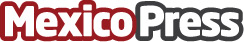 Alianza entre ICF y Fundación CAAAREM impulsa familias de comunidades agrícolasFundación CAAAREM en alianza con ICF unen esfuerzos para prevenir contagios de COVID-19 en comunidades agrícolas. CAAAREM impulsando las iniciativas de Fundación CAAAREM, su brazo socialDatos de contacto:Eneas Febo Mares5527622073Nota de prensa publicada en: https://www.mexicopress.com.mx/alianza-entre-icf-y-fundacion-caaarem-impulsa_1 Categorías: Nacional Medicina Industria Farmacéutica Sociedad Infantil http://www.mexicopress.com.mx